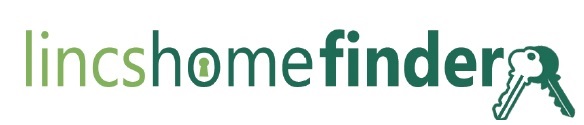 Moving to Provide or Receive Essential Care / SupportDetails of person providing / receiving essential care or support (not the applicant)Details of care or support currently being provided / received(include any physical, emotional, medical or practical support)How often is care or support currently provided / received   Would this change after a move?How would a move benefit the applicant and their family member and what additional care or support would be provided / received?How often would the additional care or support be provided / received   Is there anyone else available to provide care or support? (provide name, address, and relationship)Please return this form to:Email: housingsolutions@lincoln.gov.uk or Post: Housing Solutions, City Hall, Beaumont Fee, Post: Lincoln, LN1 1DDMain Applicants DetailsName: Name: Name: App ref:App ref:App ref:Address:Address:Address:Address:Address:Address:Name: Relationship to applicant:Address:Address:Length of time at address:Length of time at address:Previous address(es) if above address is less than 5 years:Previous address(es) if above address is less than 5 years:Signature:Date: